Wet Nose Canine 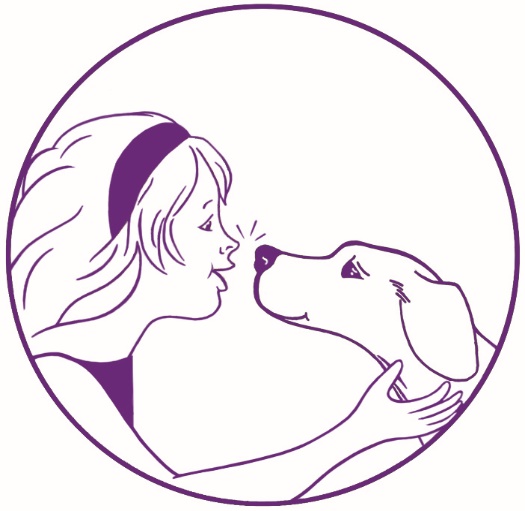 Carolyn Rancourt47 Davis StreetRehoboth, MA 02769508-241-4826carolyn@wetnosespa.comAgility Workshop                            With Jeff Botelho!     About Jeff:  Four time AKC National Finalist!2018 AKC World Team member!2019 AKC EO Team Member!Jeff has been doing agility for more than 10 years and utilizes a variety of handling methods.$100 for each working session – limited to 8 teams$50 for each auditing session – limited to 5 auditorsLunch, snacks and beverages provided.Water hose and doggie pool providedShade will be available for cratingContact Carolyn at carolyn@wetnosespa.com if you have any questions.Complete the registration form below and return with payment to secure your enrollment. No refunds after 5/5/22 (unless cancelled by Jeff).  Make checks payable to Wet Nose Canine. 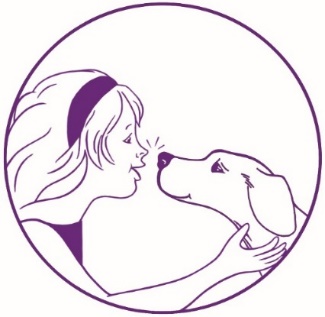 Wet Nose CanineCarolyn Rancourt47 Davis StreetRehoboth, MA 02769508-241-4826carolyn@wetnosespa.comAgility Workshop With Jeff Botelho!  Name:  	 	 	 Home Phone:  	 	Address:  	 	 	 Daytime Phone:  	  	City:  	 State:  	 Zip:  	 Email:  	    	Dog’s Name:  	 	           Jump Height:                        Dog’s DOB:  	_______   	______No refunds after 5/5/22.  Make checks payable to Wet Nose Canine.$100 for each working session – limited to 8 teams$50 for each auditing session – limited to 5 auditorsWAIVER, ASSUMPTION OF RISK, AND AGREEMENT TO INDEMNIFY AND HOLD HARMLESS I understand attendance in a dog training class is not without risk to myself, members of my family or guests who may attend or to my dog because some dogs to which I (we) will be exposed may be difficult to control and may be the cause of injury even when handled with the utmost care. I hereby waive and release Wet Nose Canine, owners and agents from any and all liability of any nature for injury or damage which I or my dog may suffer, including specifically, but not without limitation to, any injury or damage resulting from the action of any dog, and I expressly assume the risk of any such damage or injury while attending any training session or other service of Wet Nose Canine or while on property of 47 Davis Street Rehoboth, MA or the surrounding area. I hereby agree to indemnify and hold harmless Wet Nose Canine, its employees, owners, and agents from any and all claims, or claims by any member of my family or any other person accompanying me to any training session or service of Wet Nose Canine or while on the grounds or the surrounding area as a result of any action by any dog, including my own. 	   Signature of owner/s:        _______________________________________________________________         Date:___________________		  Signature of owner/s:        _______________________________________________________________         Date:___________________   Signature of Handler (if not owner):    ______________________________________________________         Date:___________________